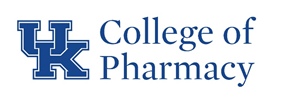 AAPS Student Chapter AgendaDate: 5/10/2021AttendanceAlexander WilliamsLauren WeaverBryce MatlockSidnee HedrickKori WilliamsJack KeadyJohn LeSaintNot In Attendance Heather R.RequestsMotionsMotion to use the UKYCOP LogoUnanimous Vote Yea 7/7 participants.Old BusinessGraduate Student PicnicQualifying Exam PanelPreloaded set of questions, share with the panelists.Merchandising Going for sale in august for new students. During orientation.Upcoming EventsNew BusinessTreasurer$2905.90 Currently in AccountGSC RepresentativeOn break for summer.Graduate Program RepresentativeNot in attendance.Student Body Representative.Mentorship for new student email sent out.Most students will be here in early august.Social ChairNo updates for MayHistorianNothing to report.Event PlanningMini GolfFirst weekend in AugustSend poll out to find best time.Mental health for scientists (Kori)Permission granted to use the contents from the course.College of MedicineTrivia NightTable for July.Officers’ PrivilegeAdjournment
